Daily Encouragement – 25th November - Karen ScarfLamentations 3:22-23The steadfast love of the Lord never ceases; 
    his mercies never come to an end;
they are new every morning;
    great is your faithfulness.John Piper says, “Every moment God makes he decides to be utterly faithful to his character and his purposes.  Every new moment God commits to fulfil what he says he will do”.Our love for the Lord and our faithfulness to him can fluctuate – sometimes we are bursting with passion and zeal for his name and at other times the storms of life seem to sap our energy and distract us from staying focused on him.  But how reassuring it is that God’s love is steadfast, unchangeable, faithful and sure. His mercies are new every morning.  They are like the manna in the wilderness, God’s provision for each day, not to be kept for the next day, but to be taken afresh at the start of each new day.When we are going through difficult times the Lord will give us his love, his mercy, his strength for each day as it dawns.  Our part is to live by the mercies he gives us for today and to let his promises lift our soul so that we are able to respond with praise, no matter what the circumstances around us try to dictate.  God will provide for you, he is with you, you are not alone.  Trust him, rest in him and resolve to praise him in every circumstance of life.PrayerLord thank you that even though we sometimes have difficult days when we focus on the problems rather than on you, through your patience, your mercy, your love and your faithfulness draw us into your presence and lift our heads heavenwards. Pour over us the balm of your healing oil and restore us, strengthen us and fill us again with hope; hope that springs eternal and reminds us of the blessings which are ours in Christ Jesus each day.  AmenFollow the link below for this instrumental reflection in the Psalms and let the Lord’s love wash over you and lift you to that place of resting in him and praising his name.https://youtu.be/3kA-3RvDDN4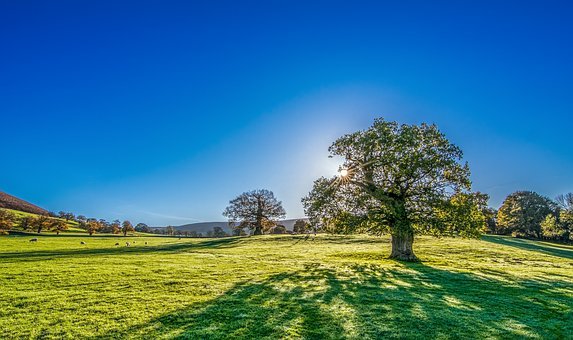 